Anfallsspel - skapa målchans och avslut - utmana, finta och dribbla 3Typ av innehåll:Anfallsspel - skapa målchans och avsluta - Utmana, finta och dribblaÅldersgrupp:6 - 12Organisation - Anvisning:Organisation: Yta: 15-20×10-15 meter 6-8 spelare 
4 mål ca 2 meter breda 
Anvisningar: Anfallsspelaren (A) driver bollen och utmanar försvarsspelaren (B). Om B vinner bollen blir denne anfallsspelare och anfallsspelaren (A) försvarsspelare. Övningen fortgår till bollen är i mål eller utanför planen. Spelarna byter led efter varje match alt efter en viss tid.Inlärningsmoment:Komma förbi en motståndare med bollen under kontroll och avsluta.Instruktionspunkter:Hur: Var bör du ha bollen när du ska utmana, finta och dribbla? Foten jag driver med ska vara så nära bollen som möjligt! 
Var ska du ha blicken när du tar dig förbi motståndaren? Jag tittar på bollen vid dribblingen men lyfter blicken när jag passerat motståndaren! 
Hur kan du skydda bollen? Jag använder foten som är längst bort ifrån motståndaren! Då har jag min kropp mellan bollen och motståndaren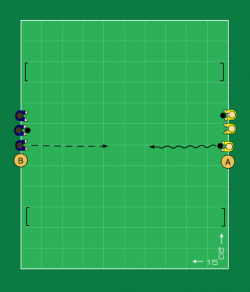 